Муниципальное  бюджетное  дошкольное  образовательное учреждение  № 28 «АБВГДейка – детский  сад  в  честьсвятых  равноапостольных  Кирилла  и  Мефодия»Методические рекомендации по использованию пособияКНИГА  «РУССКАЯ  ИЗБА»                               Выполнила: Шишкина  Л. Н.                                         воспитатель  логопедической                                                   группы                                                                                                                                          г. КемеровоМетодические рекомендации по использованию пособияКНИГА  «РУССКАЯ  ИЗБА»Игра и есть естественное самовоспитаниеребенка, упражнение для будущего.Л.С. ВыготскийС первых лет жизни ребенка приобщение его к культуре, общечеловеческим ценностям помогают заложить в нем фундамент нравственности, патриотизма, формируют основы самосознания и индивидуальности. Мы хотим, чтобы дети выросли любящими свою Родину, свой народ и культуру. Но в наши дни дети мало получают информации о русской культуре, быте и традициях.Как приобщить детей к духовно – нравственному наследию нашей Родины? Как интересно показать и рассказать о традициях русского народа? Как познакомить с многообразием предметов старинного русского быта, их названиями и назначением?Так, объединив дидактические игры и историю нашего народа, мною было разработано методическое пособие «Книга «Русская изба»» для детей среднего и старшего дошкольного возраста.Открывая книгу «Русская изба», дети играют с увлечением, меньше устают. В то же время они учатся использовать свои ранее полученные знания, действовать в соответствии с новыми обстоятельствами.Предлагаемое пособие позволяет использовать во время работы с детьминародную речь. Дает возможность показать разницу в современных и старинных условиях жизни; видеть историю предков через выразительность народного языка. В то же время у них формируется интерес к устному народному творчеству.Данное методическое пособие включает в себя изучение быта и традиций русского народа через дидактические игры.Актуальность обусловлена тем, что приобщая детей к русской народной культуре, мы даем возможность испытать всю полноту бытия русского народа, познакомиться с историей и традициями нашей Родины. Культура вводит в систему личностных потребностей и представлений. А ведь это – та основа, которая позволяет решать проблему воспитания и образования наиболее гармонично, не навязывая заданные установки, а включая ребенка в поле взаимодействия с культурными ценностями, идеалами и образами.Новизна в том, что она предполагает новый стиль общения воспитателя и ребенка в изучении традиций русского народа через дидактические игры, расположенные в книге. Для чего нужна книга: 
- на занятиях как пособие;
- в самостоятельной деятельности как игровой материал;
- в индивидуальной и подгрупповой работе.Данная форма организации развивает у детей интерес к истории и традициям нашей Родины.Цель: Ознакомление детей с бытом и традициями русского народа.Воспитание патриотизма, уважения к истории и традициям нашей Родины через дидактические игры.Образовательные задачи:Способствовать формированию интереса дошкольников к традициям русского народа.Познакомить с многообразием предметов старинного русского быта, их названиями и назначением.Формировать коммуникативные навыки, способствующие развитию умения работать в группе.Приобщать к ценностям духовно – нравственного воспитания.Создание условий для самостоятельного отражения полученных знаний и умений детьми.Развивающие задачи:Развивать познавательный интерес, интеллектуальные способности дошкольников.Развить связную монологическую и диалогическую речь; коммуникативные умения при помощи дидактических игр.Способствовать развитию речи, мышления, памяти, в том числе зрительной;  пространственному воображению.Воспитательные задачи:Воспитывать уважительное отношение к истории и традициям русского народа, бережное отношение к старинным вещам, народным традициям, обычаям. Пособие представляет собой книгу, сделанную из плотной папки с кольцами. Папка обернута мешковиной, окантовка – лента, завязывается на бант. Страницы книги изготовлены из плотного картона. Каждая страница задекорирована бумагой под старину (мятый лист бумаги окрашен чайной заваркой). Страницы из книги можно убирать, а можно и добавлять, пополняя новыми играми. Дидактические игры расположены на каждой странице книги, где детали игр могут вставляться в пазы, в кармашки, крепиться на магнитах и липучках. Пособие «Книга «Русская изба»» предусмотрена как для самостоятельного, так и для совместного с воспитателем, ознакомления с бытом и традициями русского народа.Книга знакомит дошкольников: с русским народным костюмом, с производством ткани; с печью и блюдами русской кухни; с предметами бытарусского народа; с традиционными блюдами русского народа в праздники; с предметами старинного и современного быта.На основе закрепления русских традиций в книгу вошли следующие дидактические игры: «Как рубашка в поле выросла», «Собери костюм», «Скажи правильно», «Узнай и назови крупу», «Определи на ощупь, где какая крупа», «Свари кашу», «Опиши предметы быта», «Определи по силуэту»,«Найди пару», «Чего не стало?», «Четвертый лишний», пазлы «Собери картинку» на магнитах («Собери самовар из частей», «Блюда русской кухни», «Что есть в печи на стол мечи»), «Что было, что стало».В процессе реализации данного пособия видны следующие результаты: - обогащение словарного запаса за счет слов, обозначающих предметы,  явления русского быта, посуды, одежды и т.д.;- умение составлять рассказы о предметах русского быта, традициях,  праздниках; - умение составлять рассказы по набору сюжетных картинок; - умение составлять описательные рассказы о русском народном костюме и его элементах;  - умение составлять рассказы из опыта на темы о праздновании  народных праздников; - умение поддерживать разговор с взрослыми и сверстниками. Используя данное пособие, дошкольники учатся самостоятельно использовать полученную информацию, анализировать, экспериментировать,делать выводы. Через игровую деятельность и коммуникативные умения и навыки дошкольники приобщаются к духовно – нравственным ценностям, что способствует повышенному интересу к истории и традициям нашей Родины.Книга имеет возможность пополняться материалами.  В дальнейшем в книгу будут добавляться новые страницы по декоративно – прикладному искусству, по ознакомлению с игрушками наших предков.Методические рекомендации:Не забывайте хвалить ребенка, если он удачно справился с заданием. Помогите ему, если возникли затруднения.Не забывайте: «ИГРА — ДЕЛО СЕРЬЁЗНОЕ!»Приложение Ознакомление с художественной литературойТема: К.Д. Ушинский «Как рубашка в поле выросла»Цель: расширить знания умения детей по ознакомлению с окружающим миром через произведение Д. К. Ушинского.Задачи: Образовательные.- Совершенствовать навыки образования относительных прилагательных, 
- Закреплять знания детей о быте в старину, о труде народа.Развивающие. 
-Развивать внимание, память, мышление, речь, мелкую моторику и целостное восприятие.Воспитательные 
-Воспитывать навыки сотрудничества в игре и на занятии, самостоятельность, инициативность, активность, ответственность. Виды деятельности: игровые, наглядные, коммуникативные, двигательные, познавательные.Ход занятия1.МотивацияЗагадка:В чистом поле - ворота 
И два длинных хода: 
По одному пойдёшь, 
Из другого выйдешь. (Рубашка)-К чему относится рубашка? (Предмет одежды)2.Подготовка к чтению рассказа-Чем отличаются рубашки? (по цвету, по длине, по длине рукавов)-Ребята, а вы знаете, что раньше рубашка была совсем не такая как сейчас? Очень давно появилась рубашка и выглядела рубашка по-другому. Она была белая, с длинным рукавом и воротник на мужской рубашке был косой, а у женских рубашек был не высокий воротник. Рубашки отличались только узором, т.к. его девушки и женщины вышивали сами. Девушки носили рубашку под платье, сарафан. (Показ иллюстрации) -Сейчас мы с вами будем читать рассказ Константина Дмитриевича Ушинского «Как рубашка в поле выросла», слушайте внимательно как рубашка в поле выросла и дома расскажите, как же рубашка в поле выросла.Трудные слова:Тятя-папа, ленок-растение лён, забурели- стали темные/бурые, снопы-пучки в данном рассказе льна, трепалом-предмет для отбивания тканей/ковров, кострика-как искры костра, гребень-плоская расческа с зубчиками, холст-плотная ткань.3.Чтение произведения1часть. Вопросы после чтения первой части:-Что делал папа с зернами льна? (сеял в поле)-Что выросло из зерен льна? (зеленая трава)-Что потом произошло с травой? (трава выросла, мама и сестры пололи поле от сорняковой травы). А потом что появилось? (Появились цветочки, но со временем высохли, стали бурые и тогда стали собирать лен в снопы).2часть. Вопросы после чтения второй части:-После того как лен высушили, что потом делали? (Топили в реке)-Что делали с растением, когда вытащили из воды? (Бить стали, чесать гребнем)- Что делали дальше? (Стали делать волоски из льна)3часть. Вопросы после чтения третьей части:-Что из волосков сделали? (льняные нитки)-Что делали из ниток? (холсты, ткань)-Что делали с холстами? (зимой на снегу морозили, весной на траве расстилали и брызгали водой)-Какого цвета был холст? (серого цвета). А стал? (белого цвета)-И что последними этапами было? (мама раскроила рубашки, а сестры шили рубашки)И получились такие рубашки. (Снова иллюстрация).Показ лоскутка льняной ткани, дать детям почувствовать на ощупь. «Разминка с капитаном Крабом»4.Заключительная часть. Показ презентации этапов подготовки и пошива рубашек по прочитанному произведению.
Дидактические игры:  «Собери костюм»Цель: учить детей узнавать элементы русского народного костюма на таблицах и карточках игры. Развивать наблюдательность, находчивость; эстетическое восприятие; интерес к русской истории.Обогащать словарь: сарафан, понева, кокошник, сорока, лапти, сапоги, онучи, душегрея и др. «Узнай и назови крупу»Цель: Закрепить умения называть и различать названия круп.Все минуточку внимания,Сейчас проверим ваши знания.У меня вот здесь крупа,Да не знаю - какова.Я хочу у вас узнать.Все крупы узнали и правильно назвали. Вы и дальше не зевайте – теперь каши называйте. «Скажи правильно»Цель: Закрепить умения называть и различать названия круп и каш. Закрепить умение соотносить существительное с прилагательными.Я называю крупу, а вы говорите, как называется каша, приготовленная из этой крупы: Каша из риса – рисовая каша;Каша из гороха – гороховая каша;Каша из кукурузы – кукурузная каша;Каша из гречки – гречневая каша;Каша  из овса – овсяная каша;Каша из пшена – пшенная каша;Каша из манки – манная каша;Каша из перловки – перловая каша;Каша из ячменя – ячневая каша. «Определи на ощупь, где какая крупа»Цель: Учить узнавать крупы на ощупь через ткань. Развивать тактильные ощущения. Дети на ощупь через ткань определяют представленные виды круп (кукуруза, семена подсолнечника, рис, горох, пшено, манка). «Найди лишнее»
Цель: Учить называть предметы быта и находить лишний предмет среди других.На столе выкладываются 4- 5 картинок с изображением предметов русского быта. Среди них есть 1 (в дальнейшем 2- 3) картинка лишняя (современный быт). Задача: найти и назвать лишнюю картинку. 
«Определи по силуэту»Цель: Развитие внимания, воображения.Правила. Узнать предмет по контурному изображению; прикрепить соответствующую картинку.Материал: контурные изображения предметов; набор картинок «Предметы быта русского народа».Каждый ребенок получает карточку с изображением старинных предметов быта. Воспитатель предлагает детям назвать предмет; найти его силуэт и на это место прикрепить картинку (на липучке). «Найди пару»Цель: Развивать умение правильно произносить названия предметов, упражнять в подборе пары предметов из старинного и современного быта.Ход игры: На столе выкладываются карточки с изображением старого и современного быта вперемешку. Дети должны найти пару предметов одного предназначения из старинного и современного быта (лапти – туфли, старинная лампа – люстра, самовар — чайник и т.д.)Пазлы «Собери картинку»Игры: «Собери самовар из частей»; «Блюда русской кухни»;            «Что есть в печи на стол мечи»
Цель: Учить составлять изображение предмета из отдельных частей (пазлы).Задачи: развивать внимательность; умение работать по образцу. Активизировать словарь.Ход игры. 
Детям предлагается собрать картинку из частей по картинке – образцу. В ходе игры воспитатель дает советы. По окончании игры, когда картинки  будут собраны, дети проверяют с помощью воспитателя правильность  выполнения задания при помощи образца. Затем предложить детям рассказать, для чего предназначен самовар, о традиционных блюдах русской кухни.Можно играть как с одним ребенком, так и с группой детей.«Опиши предметы быта»Цель: Совершенствовать умение описывать разные предметы.Игровое задание. Совместно описать предмет.Правила игры. Описать предмет как можно точнее.Предложите ребёнку описать предмет, не называя его, например: «Круглый, блестящий, сам из металла, есть краник; из него наливают кипяток». Тот, кто правильно отгадал, получает фишку. Следующий предмет описывает другой ребёнок.«Четвёртый лишний»Цель. Научить детей объединять предметы в группы по определенному свойству, различать результаты труда мастеров - гончара, кузнеца, плотника и швеи. Развивать логическое мышление.Правила игры. Определить предмет, не подходящий к другим как результат труда человека определенной профессии.Материал. Наборы картинок (кувшин, миска, чашка и стул и т.д.)Игра. Положите перед ребенком четыре картинки с изображением предметов, три из которых относятся к результатам труда кузнеца. Определив «лишнюю», т.е. не подходящую к остальным, картинку, ребенок получает фишку.«Что было – что стало»Цель игры: Формировать представление о предметах быта наших предков (одежда, обувь, утварь, предметы труда, посуда, мебель). Закреплять представление о старинных русских предметах быта и об их  современных заместителях. Развивать интерес к историческому прошлому русского народа.Игровые действия: Выстроить ряд карточек по заданной  теме.
Описание игры:Игра состоит из двух групп карточек: в первой – предметы быта на Руси, во второй – предметы, которые их заменяют в современном мире.  Детям необходимо составить пары из предметов, установив соответствие «что было – что стало».Варианты игры:За годы человечество продвинулось далеко вперед в своих изобретениях, облегчающих и делающих удобнее нашу жизнь. А знаете ли вы, что было предком, к примеру, настольной лампы или автомобиля?  Давайте подробнее познакомимся с этими изобретениями.1.Сгруппировать карточки по функциональности предметов, например:Печь – ухват – горшок,Коромысло – ведра – ушат,Прялка – веретено – клубок.2.Подобрать современные предметы к старинным.3.Подобрать таблички с соответствующими названиями к картинкам.Хороводная игра «Раз, два, три – горшочек кашу вари»Выбираются дети, которые будут молоком, солью, сахаром, крупой, остальные горшочек. Когда называют ингредиент, необходимый для каши, ребенок выходит в центр круга. А когда выйдут все, они берутся за руки и ведут внутри нашего хоровода свой хоровод. Раз, два, три – ты горшочек наш вари. Молоко мы нальем, до кипенья доведем. Раз, два, три – ты горшочек наш вари. Кашу нужно посолить, да и сахар положить. Раз, два, три – ты горшочек наш вари. Мы крупу насыпаем, дружно все перемешаем. Раз, два, три – ты горшочек наш вари. Каша преет «пых – пых – пых»Для друзей и для родных. Мы все дружно поедим, И гостей всех угостим. Каша вышла – то у нас – Просто класс!- А что мы с вами забыли положить в кашу? (масло) Есть такая пословица: «Кашу маслом не испортишь» Как вы ее понимаете? (с маслом вкуснее)  - А что ещё можно добавить в кашу, чтобы она стала ещё вкуснее? (фрукты, орехи, ягоды)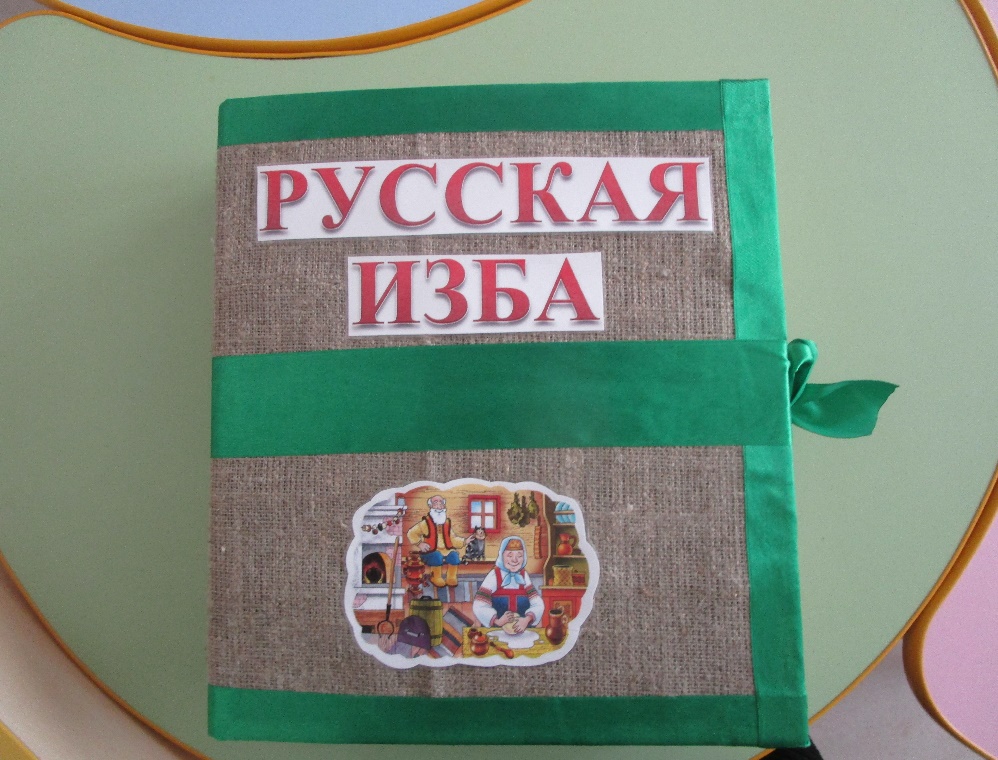 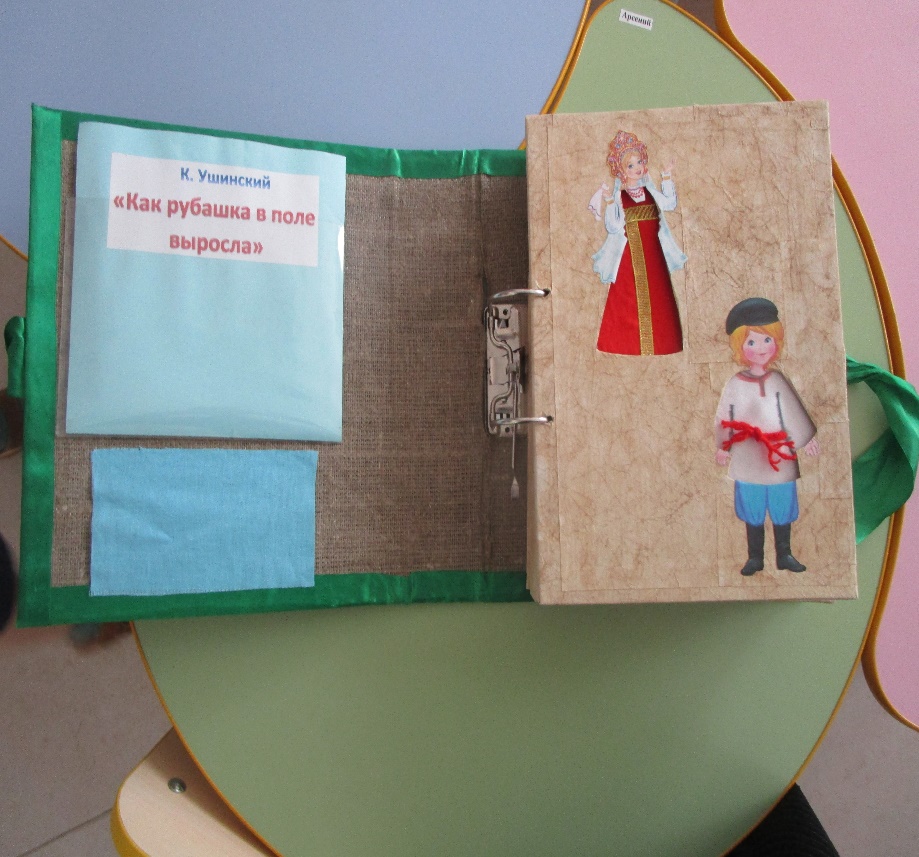 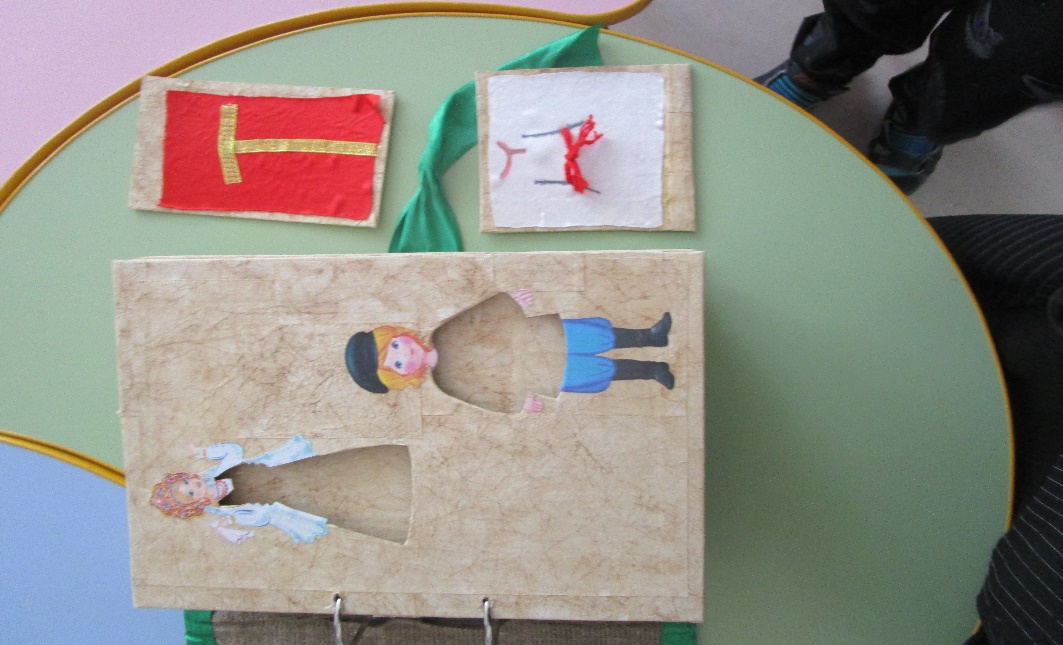 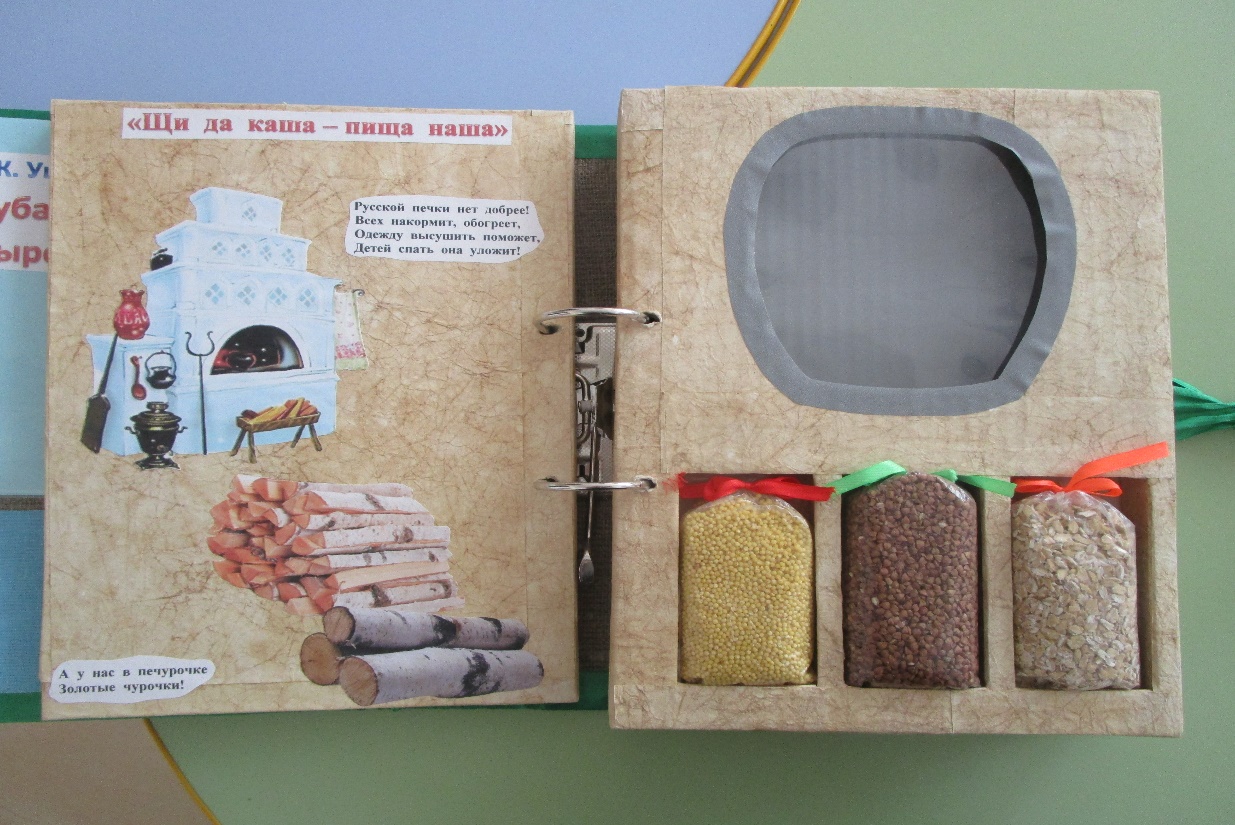 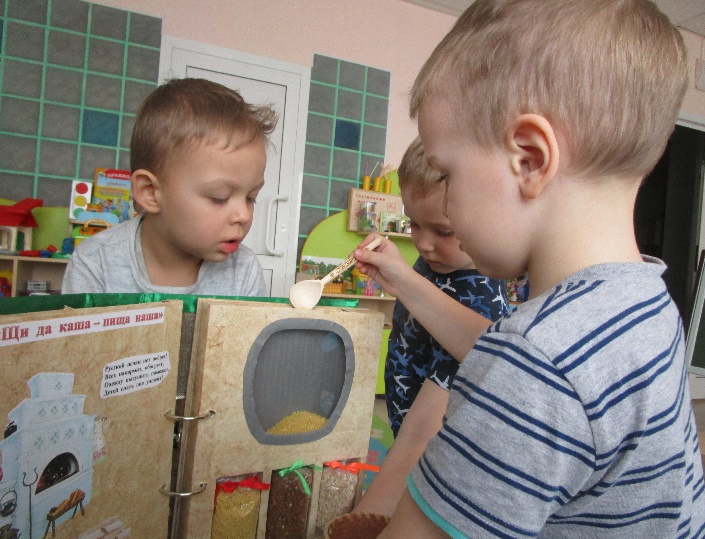 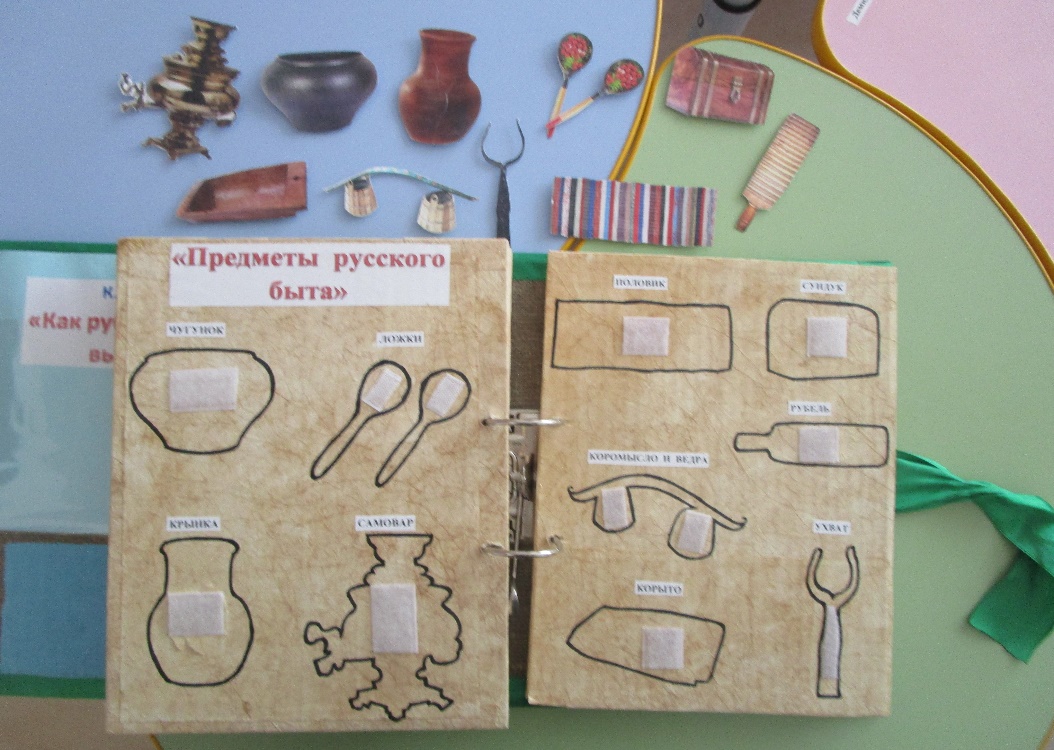 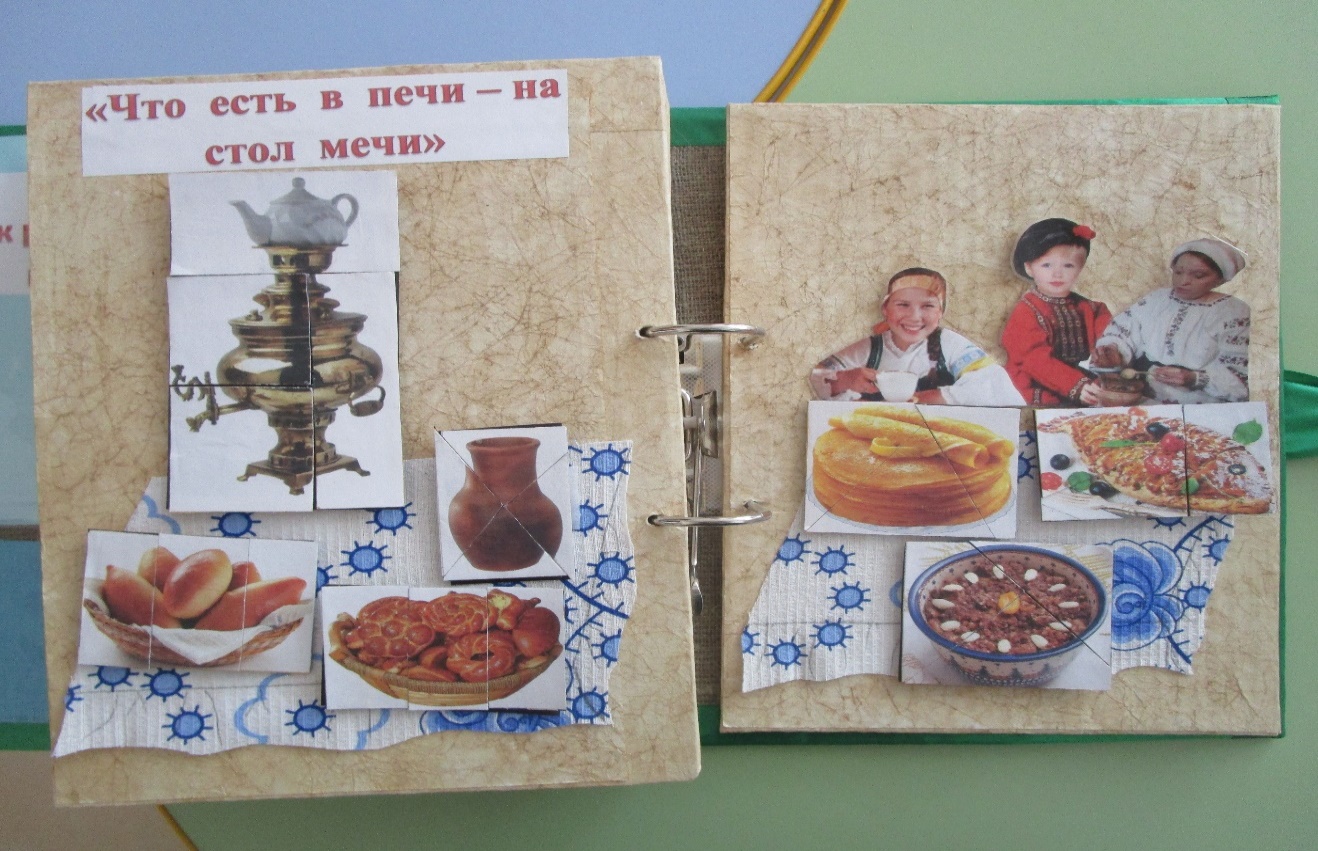 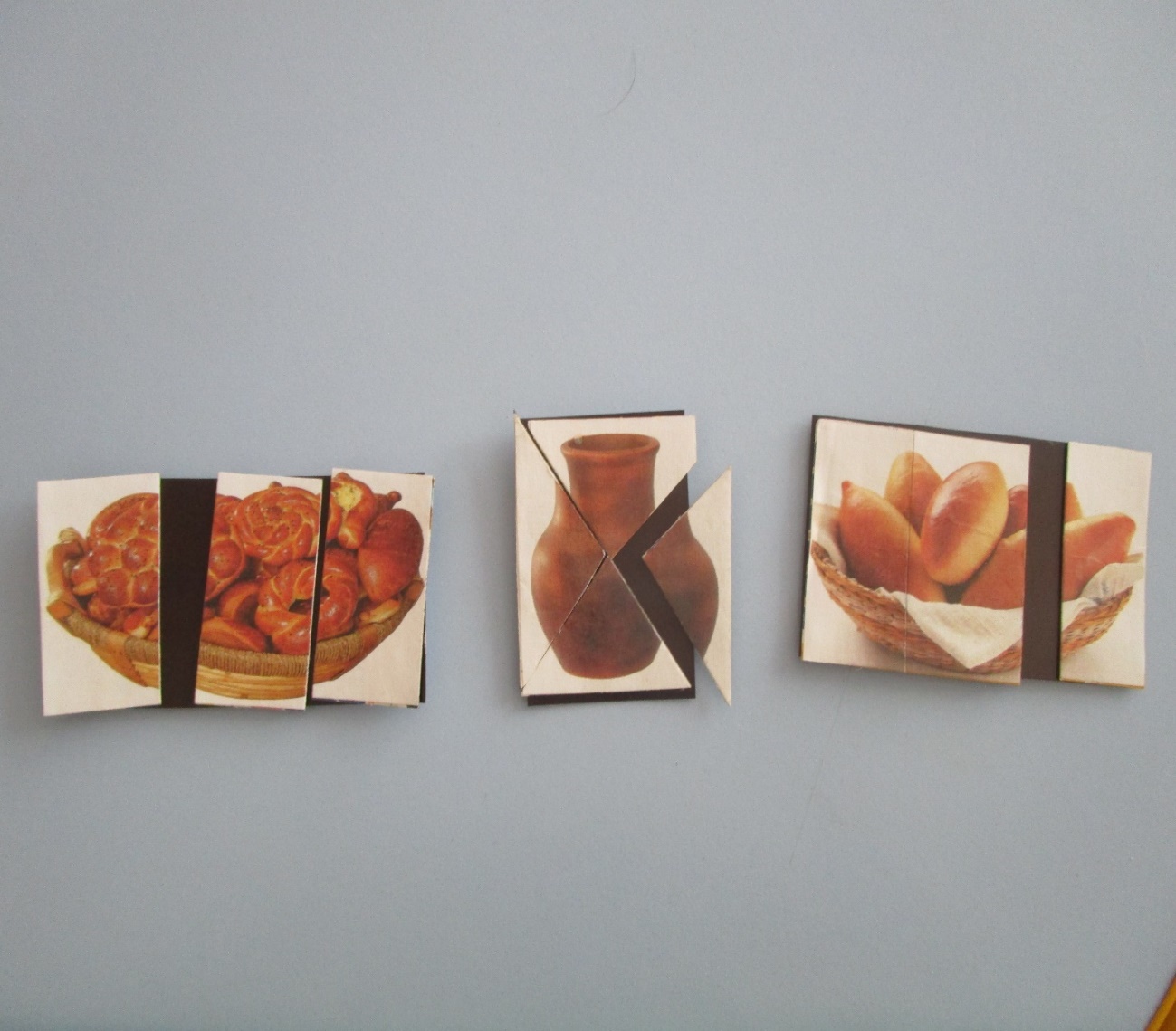 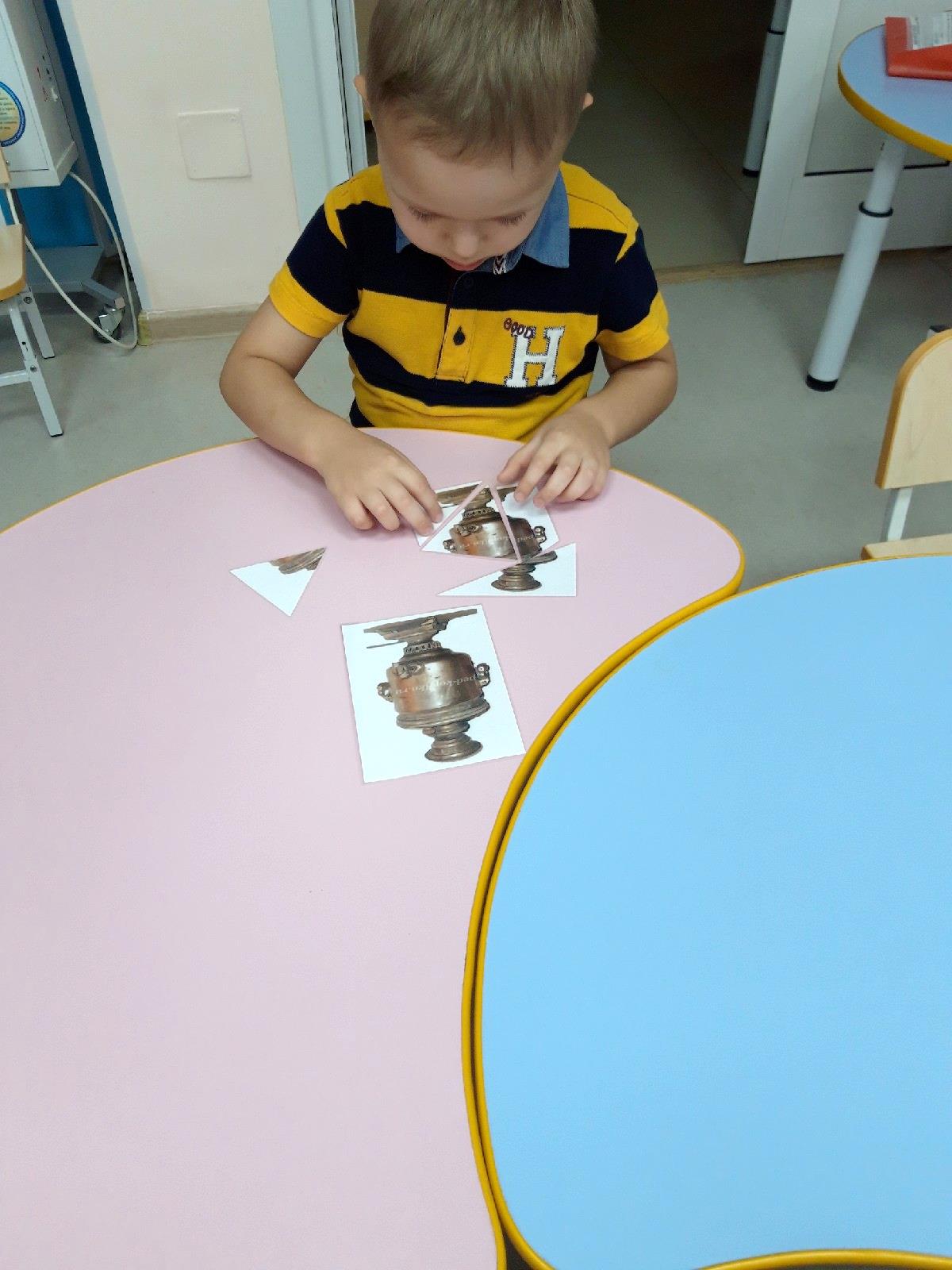 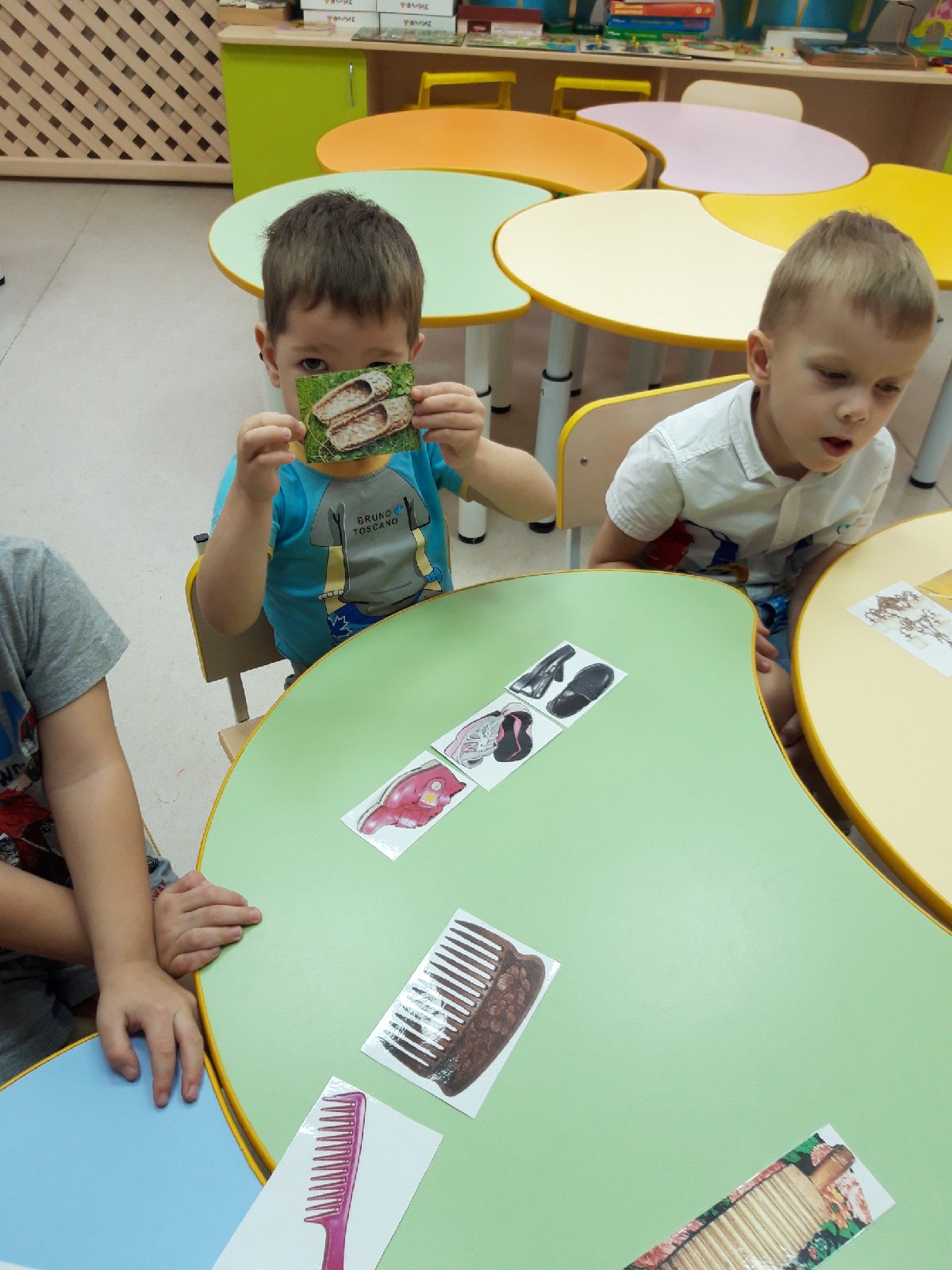 